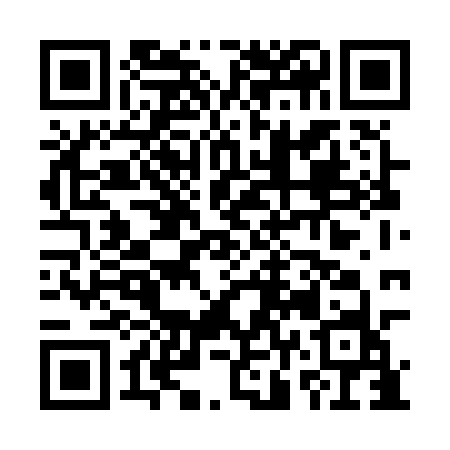 Ramadan times for Borecnice, Czech RepublicMon 11 Mar 2024 - Wed 10 Apr 2024High Latitude Method: Angle Based RulePrayer Calculation Method: Muslim World LeagueAsar Calculation Method: HanafiPrayer times provided by https://www.salahtimes.comDateDayFajrSuhurSunriseDhuhrAsrIftarMaghribIsha11Mon4:384:386:2512:134:106:036:037:4312Tue4:364:366:2312:134:116:046:047:4513Wed4:344:346:2012:134:126:066:067:4614Thu4:314:316:1812:134:146:086:087:4815Fri4:294:296:1612:124:156:096:097:5016Sat4:274:276:1412:124:166:116:117:5217Sun4:254:256:1212:124:176:126:127:5318Mon4:224:226:1012:114:196:146:147:5519Tue4:204:206:0812:114:206:156:157:5720Wed4:174:176:0612:114:216:176:177:5921Thu4:154:156:0312:104:226:186:188:0022Fri4:134:136:0112:104:246:206:208:0223Sat4:104:105:5912:104:256:226:228:0424Sun4:084:085:5712:104:266:236:238:0625Mon4:054:055:5512:094:276:256:258:0826Tue4:034:035:5312:094:286:266:268:0927Wed4:004:005:5112:094:296:286:288:1128Thu3:583:585:4812:084:316:296:298:1329Fri3:553:555:4612:084:326:316:318:1530Sat3:533:535:4412:084:336:326:328:1731Sun4:504:506:421:075:347:347:349:191Mon4:484:486:401:075:357:357:359:212Tue4:454:456:381:075:367:377:379:233Wed4:424:426:361:075:377:387:389:254Thu4:404:406:341:065:387:407:409:275Fri4:374:376:321:065:397:417:419:296Sat4:354:356:291:065:417:437:439:317Sun4:324:326:271:055:427:447:449:338Mon4:294:296:251:055:437:467:469:359Tue4:274:276:231:055:447:487:489:3710Wed4:244:246:211:055:457:497:499:39